Forward Snowballing Tracker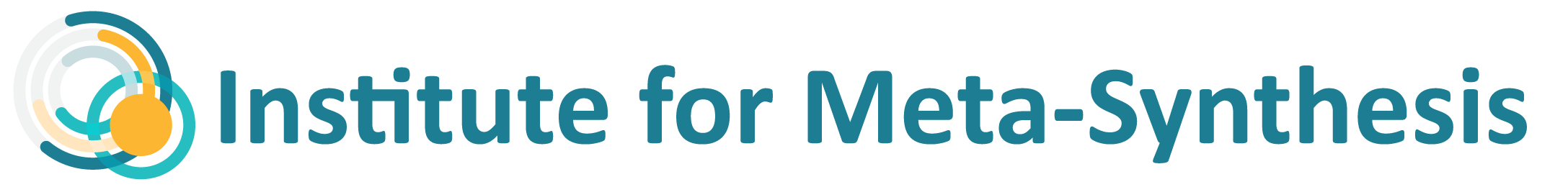 Backward Snowballing TrackerStart Set Literature Piece 1 APA Citation APA Citation APA Citation APA Citation APA Citation APA Citation # of Search Results populated by Google Scholar # of Search Results populated by Google Scholar # of Search Results populated by Google Scholar # of Search Results populated by Google Scholar Forward Snowballing Forward Snowballing Forward Snowballing Forward Snowballing Forward Snowballing Forward Snowballing Forward Snowballing Forward Snowballing Forward Snowballing Forward Snowballing Forward Snowballing CitationPublication Date​​Criteria 1Criteria 2Criteria 3Criteria 4Criteria 5Criteria 5Criteria 6Criteria 7Filter 1 DecisionStart Set Literature Piece 1 APA Citation APA Citation APA Citation APA Citation APA Citation # of References in Start Set Piece 1 Bibliography # of References in Start Set Piece 1 Bibliography # of References in Start Set Piece 1 Bibliography # of References in Start Set Piece 1 Bibliography Backward Snowballing Backward Snowballing Backward Snowballing Backward Snowballing Backward Snowballing Backward Snowballing Backward Snowballing Backward Snowballing Backward Snowballing Backward Snowballing CitationPublication Date​​Criteria 1Criteria 2Criteria 3Criteria 4Criteria 5Criteria 6Criteria 7Filter 1 Decision